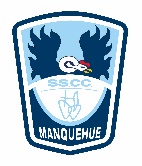 Guía de Trabajo Ciencias Sociales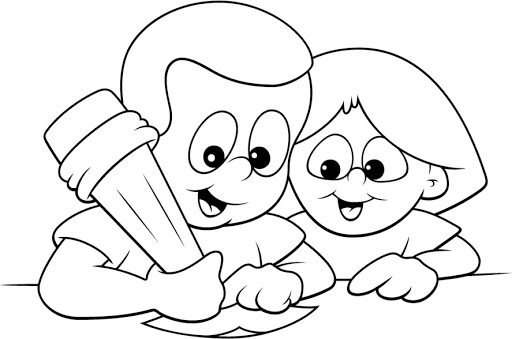 Actividad:Escoge una foto familiar de un lugar que les guste mucho visitar o ir de vacaciones, obsérvala y descríbela considerando los siguientes aspectos: Zona climática en la cual se ubicaBeneficios de la zona en la cual se ubica  Características del paisaje de esta zonaPorqué les gusta ir a ese lugar en familia. Puedes agregarle otros aspectos también si desean. Esta descripción la pueden realizar de manera creativa en una cartulina, hoja blanca, utilizar colores, dibujos, etc. Si se motivan y les gustó esta actividad, pueden compartir su trabajo a sus profesoras. Nosotras felices de recibirlos y ver sus trabajos. Preguntas de reflexión: ¿En cuál de las tres zonas climáticas vivimos nosotros?, ¿Qué te hace decir eso? ________________________________________________________________________________________________________________________________________________________________________________________________________________________________________________________________________________________________________________________________¿Crees que es una buena decisión que la capital de Chile este ubicada al centro de nuestro país?, ¿Que te hace decir eso?________________________________________________________________________________________________________________________________________________________________________________________________________________________________________________________________________________________________________________________________Desde la llave de la conexión: ¿Influye el lugar donde vivimos en nuestra forma de vida?, ¿Qué te hace decir eso?________________________________________________________________________________________________________________________________________________________________________________________________________________________________________________________________________________________________________________________________CorrecciónActividad personal y creativa. Va ejemplo del trabajo adjunto en el PowerPoint. Estos son ejemplos de respuestas. No es necesario que sean textualmente iguales. Esto es solo una pauta.¿En cuál de las tres zonas climáticas vivimos nosotros?, ¿Qué te hace decir eso? Nosotros vivimos en la zona central. Me hace decir eso, ya que es en la zona donde más habitantes hay y Santiago es la ciudad donde más personas viven. Me hace decir eso, ya que, donde vivimos están muy bien marcadas las cuatro estaciones del año, en el otoño se caen las hojas y comienza a hacer frío, en el invierno llueve y hace frío, en la primavera comienzan a tomar color las hojas y flores y en el verano hace mucho calor.  ¿Es una buena decisión que la capital de Chile este ubicada al centro de nuestro país?, ¿Que te hace decir eso?Yo creo que sí, ya que al estar al medio puede estar conectada con el norte y el sur. Cualquier cosa que se necesite en el norte o en el sur es más fácil la comunicación y transporte, ya que estamos al medio de ambos. Aunque es importante siempre recordar que somos un país largo y angosto, conformado por 3 grandes zonas y ni una es mejor que la otra. Desde la llave de la conexión: ¿Influye el lugar donde vivimos en nuestra forma de vida?, ¿Qué te hace decir eso?Sí influye, ya que no es lo mismo vivir en el norte que en el sur. Nosotros, los seres humanos nos adaptamos a los climas y a los modos de vida. Por ejemplo, si vivo en el norte, no me compraría ropa tan abrigada o no podría ver tanta naturaleza verde cuando salga a pasear. En cambio, si vivo en el sur, probablemente ya estaría acostumbrado a las lluvias y las ciudades no se inundarían como en Santiago, ya que son ciudades preparadas y adaptadas para las lluvias casi todo el año. Mi ropa también tendría que ser más abrigada e impermeable. 